12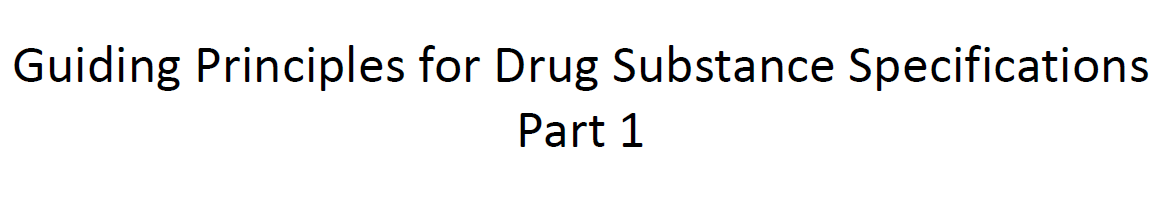 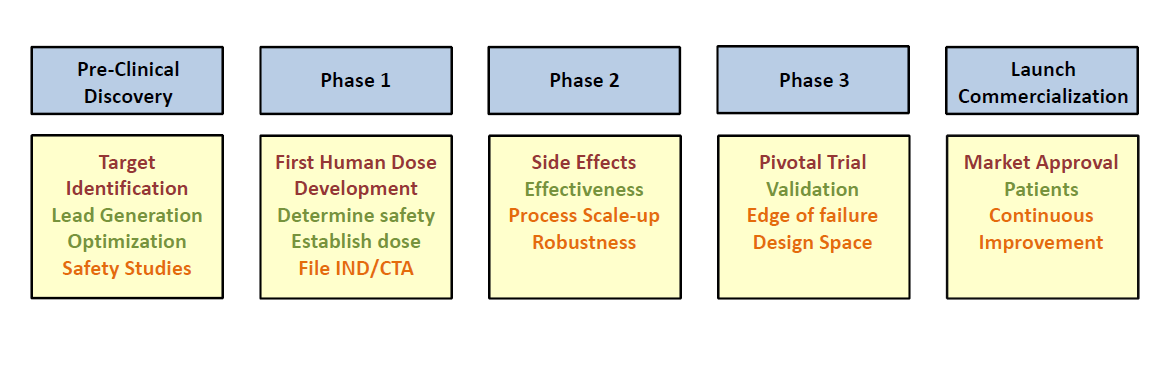 3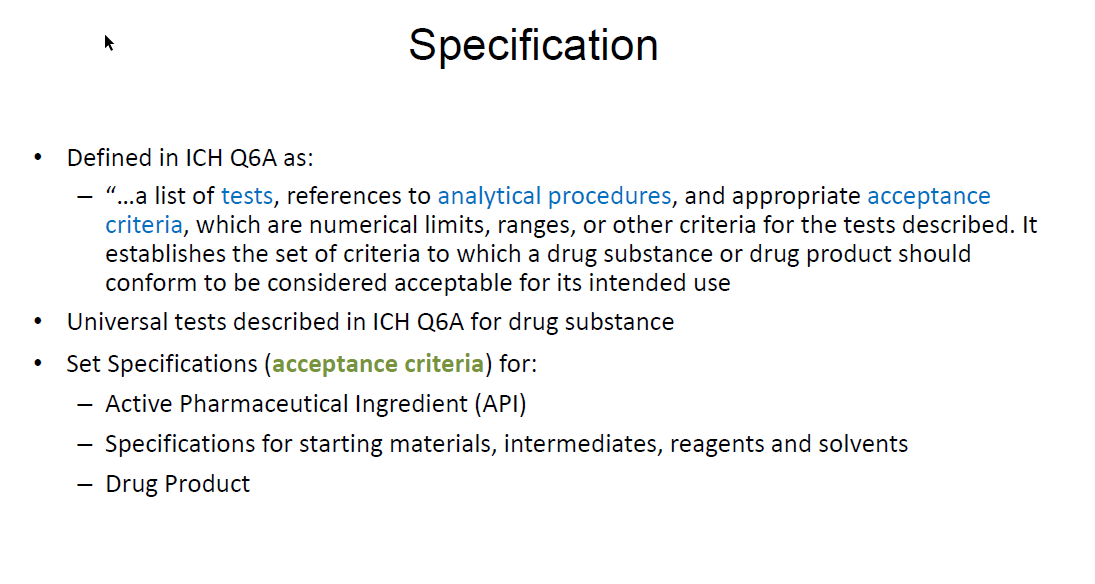 4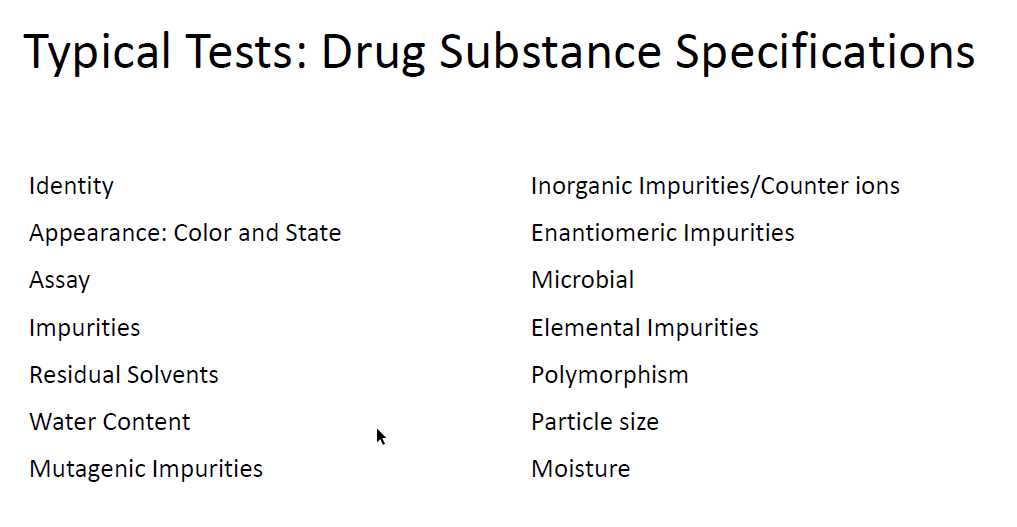 5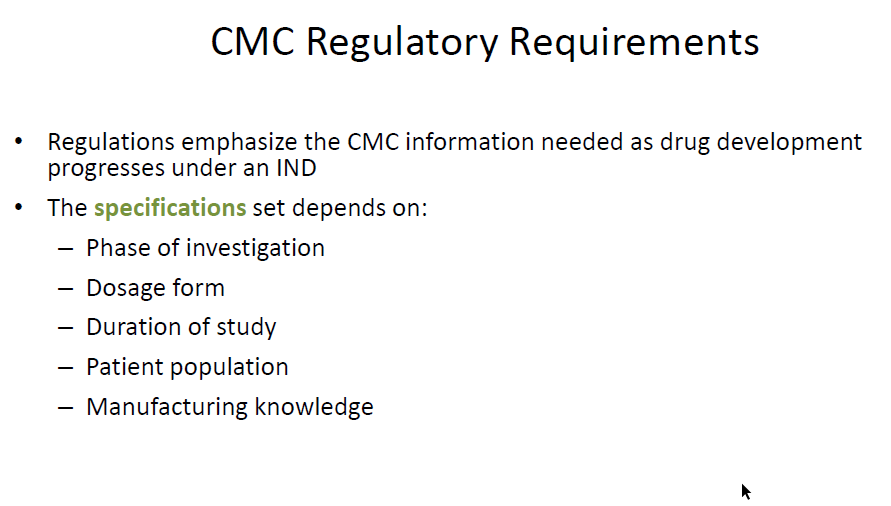 6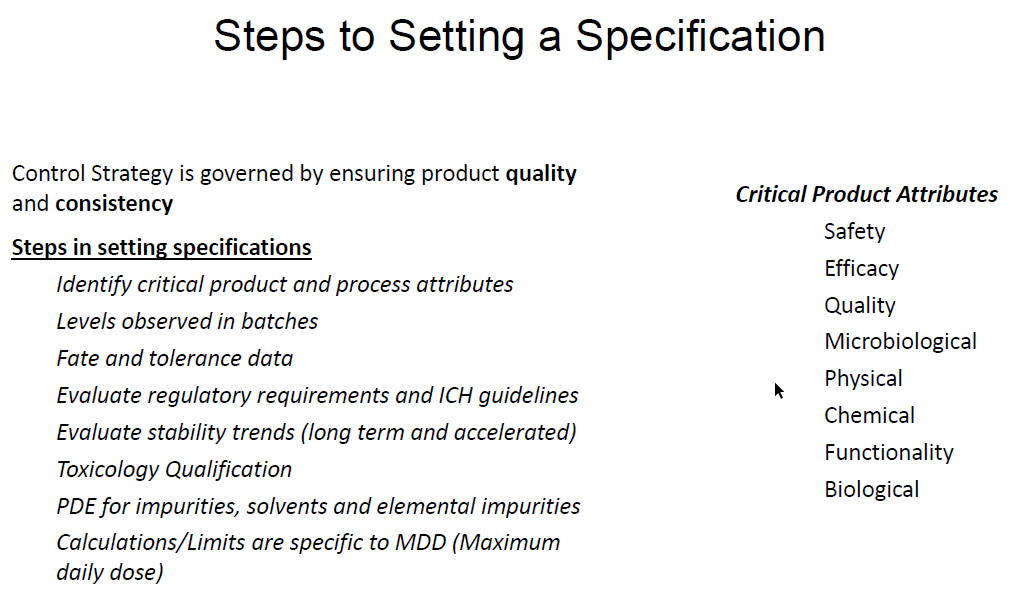 7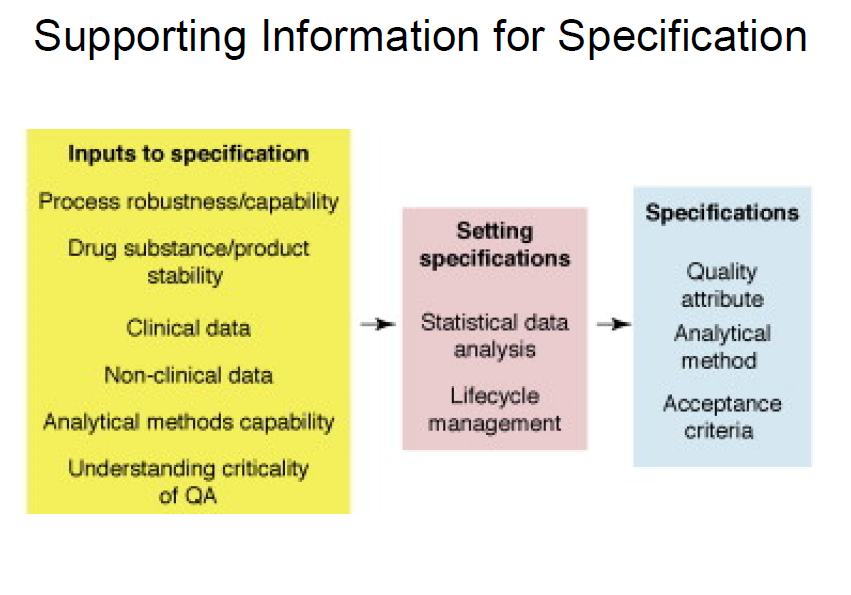 8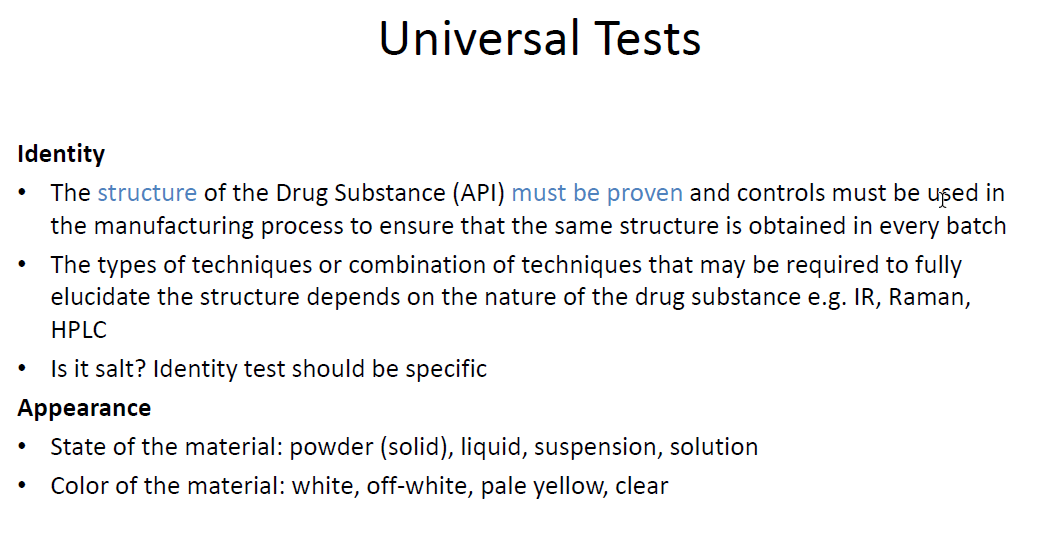 9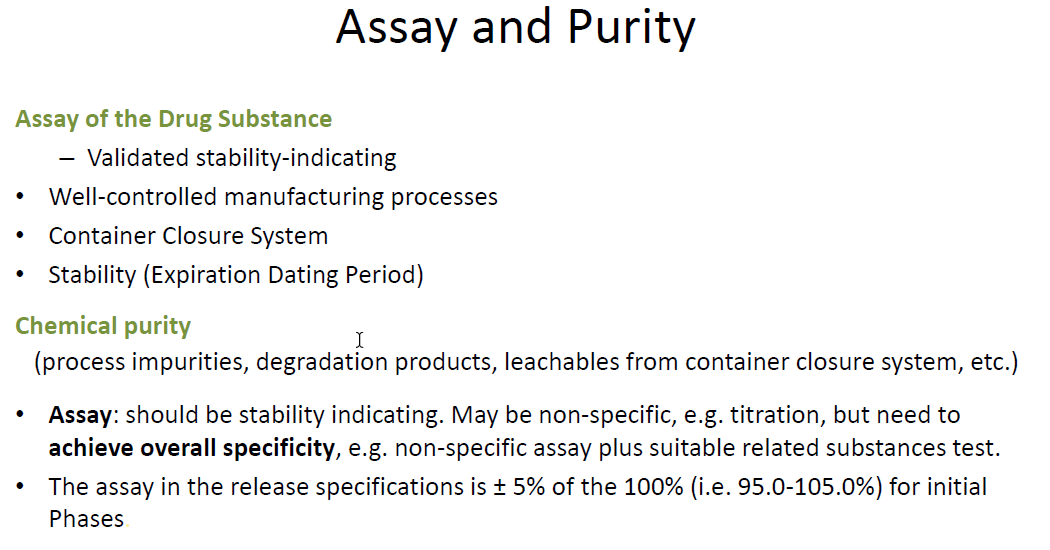 10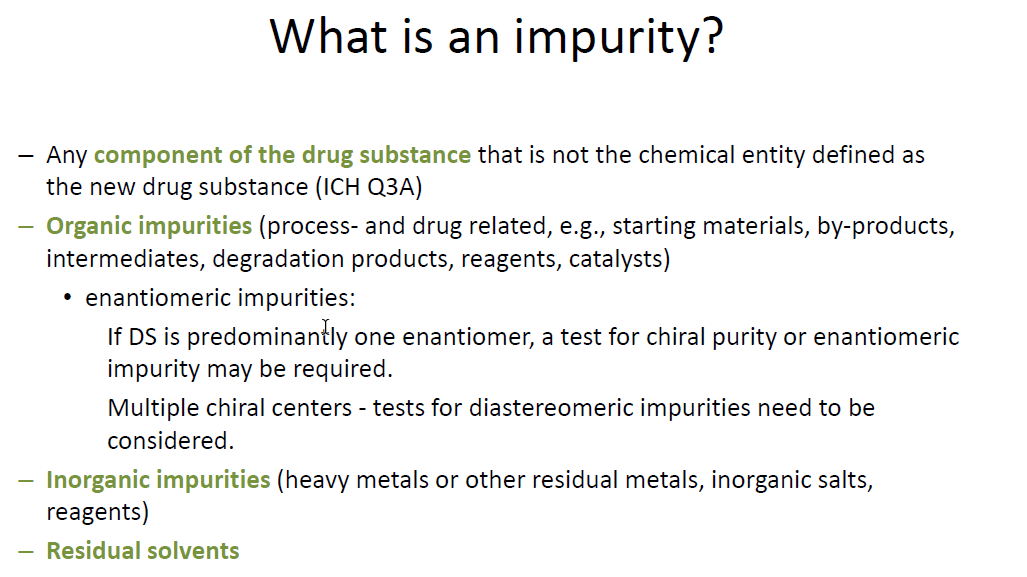 11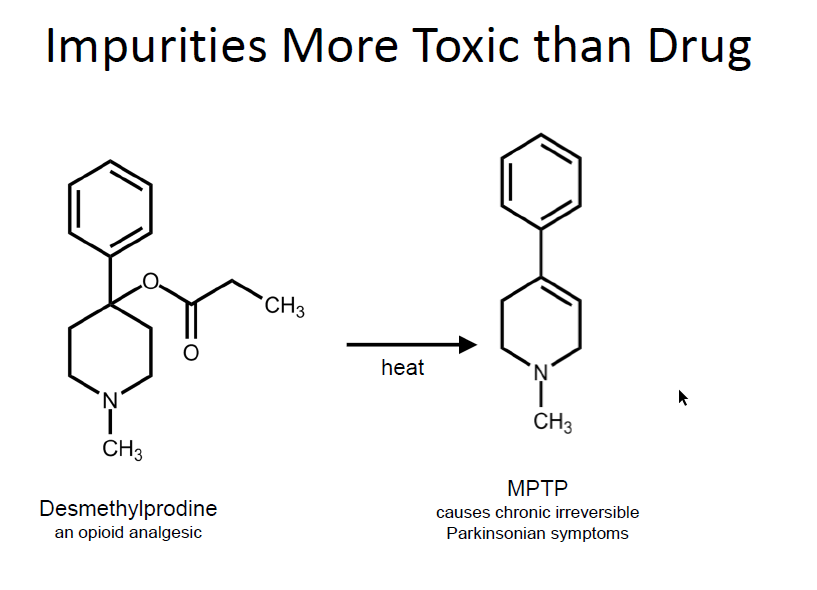 12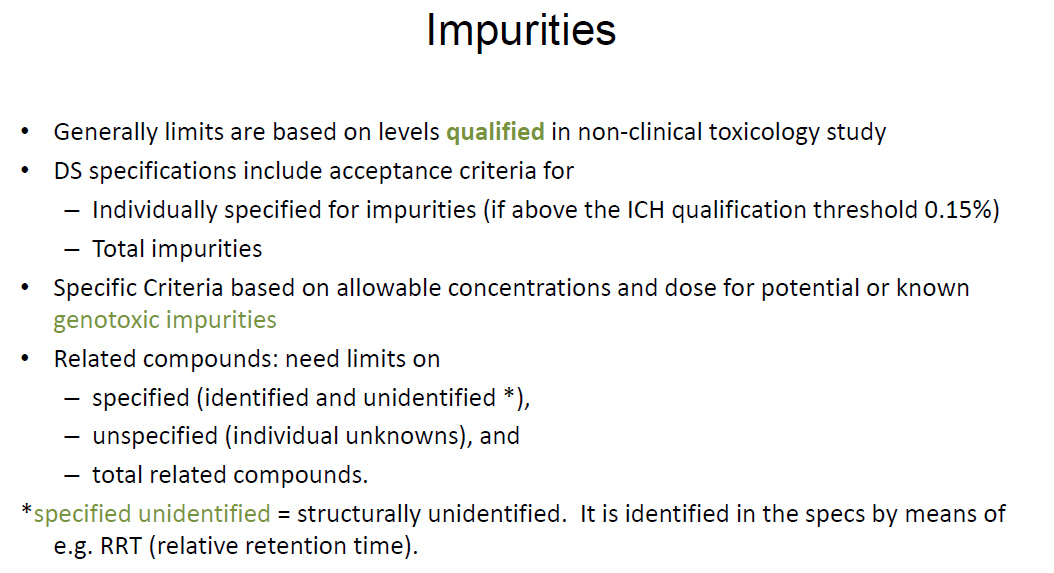 13
14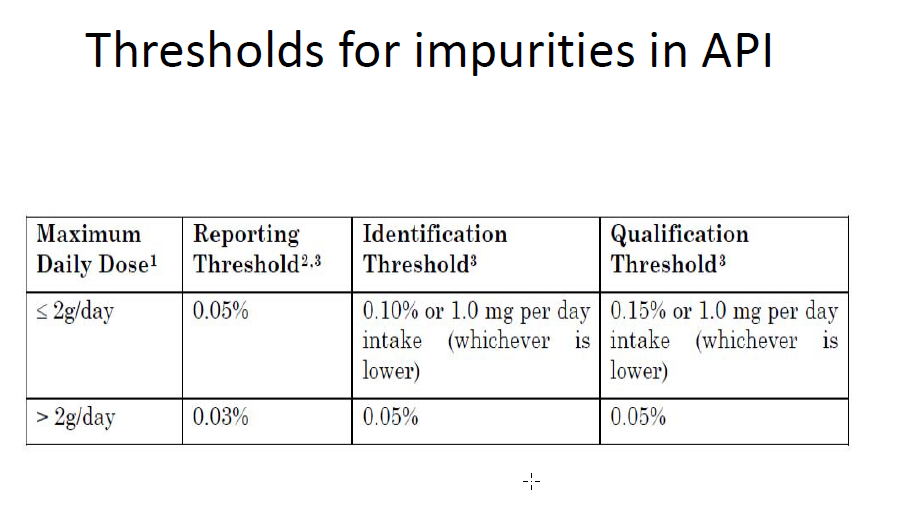 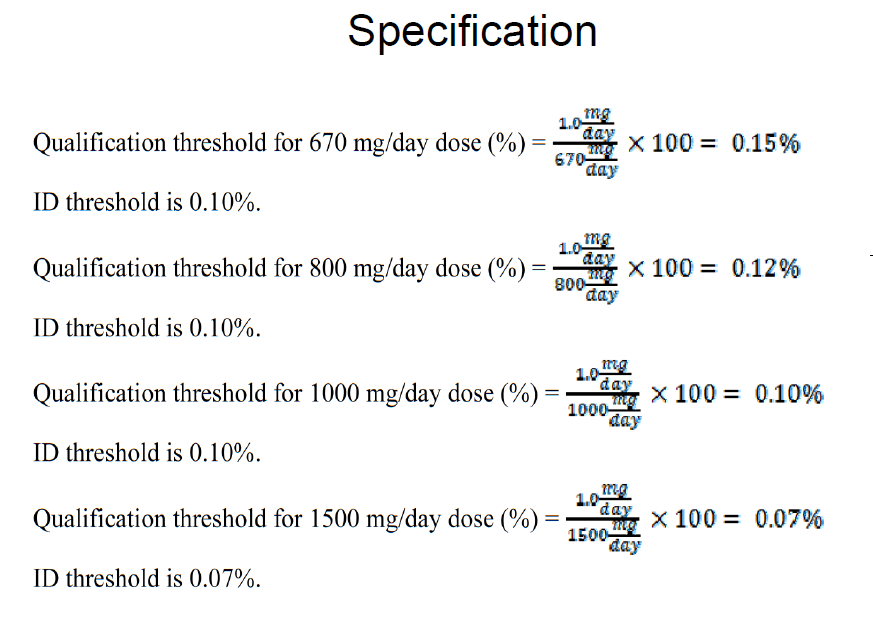 15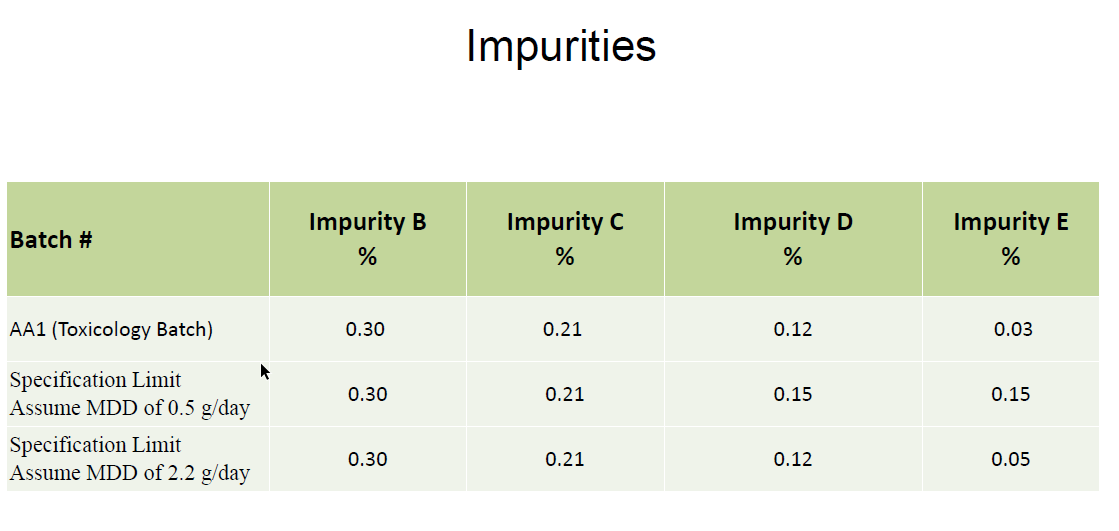 16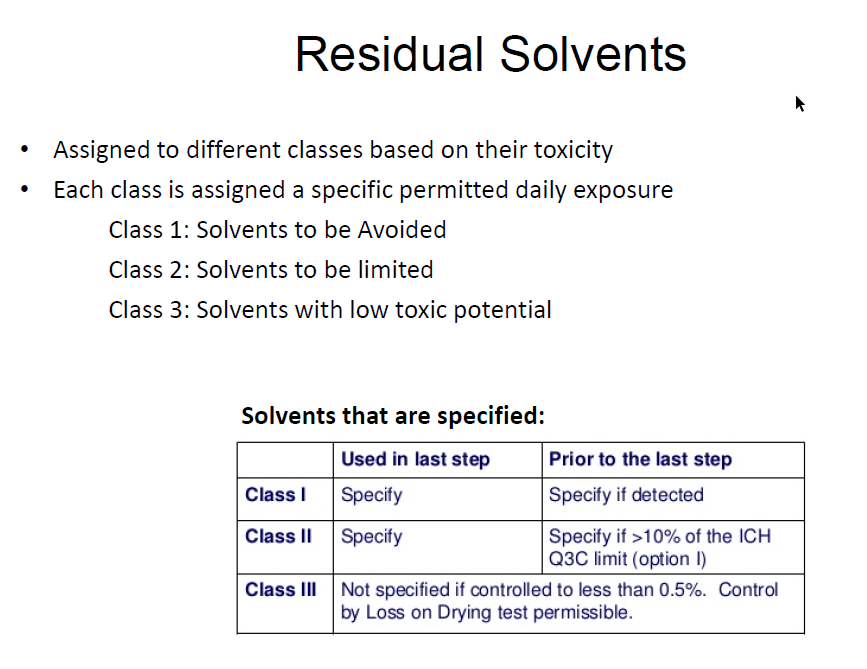 17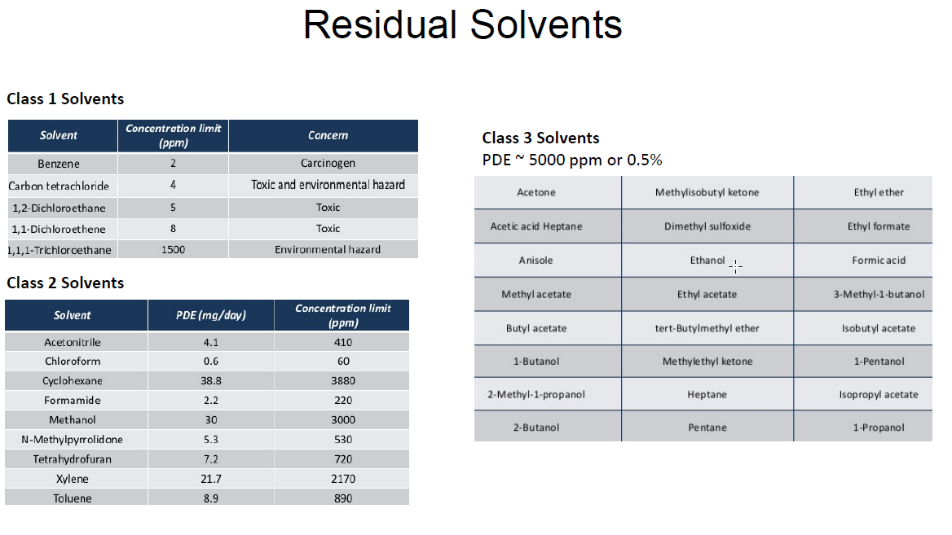 18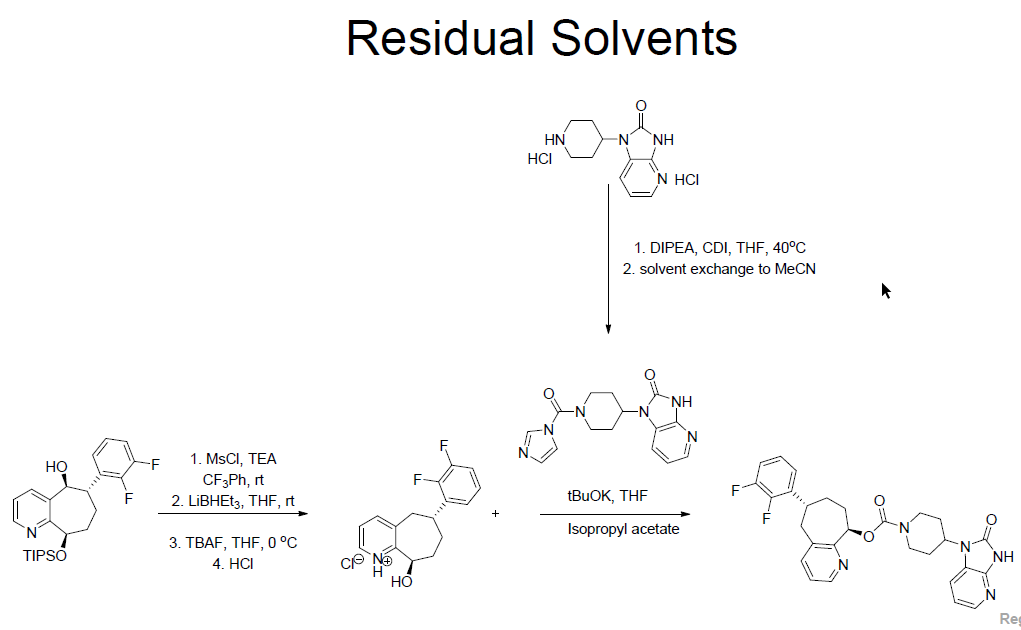 